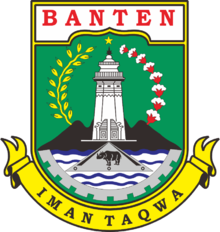 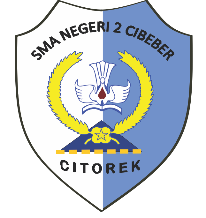 Nomor Pendaftaran	: *) berdasarkan Kode AA.B.CCC.DD.DD.DD.DDDD.E.FFFNama SMA NEGERI	: NPSN	: Tanggal Validasi Pendaftaran	:     diisi panitia)Kabupaten/Kota	: DATA ASAL SEKOLAH CALON PESERTA DIDIKNama Sekolah Asal Calon Peserta  Didik	: NPSN Sekolah Asal Calon Peserta  Didik	: DATA IDENDITAS CALON PESERTA DIDIKNama Calon Peserta  Didik	: Tempat Lahir	: Tanggal Lahir	: NISN	: Tahun Lulus	: DATA KEPENDUDUKAN CALON PESERTA DIDIK NIK	: Nomor KK	: Tanggal Diterbitkan /Ditandatanganinya KK	: DATA ALAMAT TEMPAT TINGGAL SESUAI KK CALON PESERTA DIDIKKabupaten / Kota	: Kecamatan	: Kelurahan/Desa	: Kode Pos	: Alamat	: RT/RW	: JARAK DARI RUMAH SISWA KE SEKOLAH	:        (Jarak dalam meter)DATA ORANG TUA/WALI CALON PESERTA DIDIKNama Orang Tua/Wali	: Pekerjaan Orang Tua/Wali	: NILAI UJIAN NASIONALBahasa Indonesia	:	Jumlah Nilai UN : Bahasa Inggris	: Matematika	: IPA	: DATA CAPAIAN  PRESTASI NON AKADEMIKTingkat Kabupaten	: Tingkat Provinsi	: Tingkat Nasional	: Tingkat Internasional	: Lainnya	: VERIFIKASI (Diisi oleh Panitia PPDB SMAN)          Verifikasi FC KK Terlegalisir	:Verifikasi Nilai SHUN	:Verifikasi Sertifikat Kejuaraan/Lomba	:Jumlah Skor                 	:Setelah lengkap pengisian data formulir pendaftaran ini cetak dan kirim dilampiri FC KK,FC SHUN Legalisir, FC Sertifikat Kejuaraan/Perlombaan, Surat Keterangan Lulus dari sekolah asal.Keterangan :Coret yang tidak sesuaiKode Nomor Pendaftaran :AA	: Kode Jalur01 = Jalur Prestasi ;02 = Jalur Kepindaah Orang Tua ;03 = Jalur Zonasi Reguler; B	: Kode Kabupaten1 = Lebak ;2 = Pandeglang ;3 = Kabupaten Serang ;4 = Kabupaten Tangerang ;5 = Cilegon;6 = Kota Serang ;7 = Kota Tangerang;8 = Tangerang selatan;CCC	: Kode No Urut SMAN Tujuan, (Lihat Sesuai Tabel)DD.DD.DD.DDDD	: Kode NIK Awal/KodeWilayah E	: Kode Jenis Kelamin,1 = Laki-laki ;2 = PerempuanFFF	: Nomor urut PendaftaranOrang Tua Calon Peserta  Didik(………………………………………….)Calon Pendaftar/Peserta Didik(…………………………………………..)Panitia PPDB SMAN ganti dengan nama sekolahganti dengan nama lengkap panitiaNip.Jabatan Panitia PPDB : ganti dengan jabatan panitiaPanitia PPDB SMAN ganti dengan nama sekolahganti dengan nama lengkap panitiaNip.Jabatan Panitia PPDB : ganti dengan jabatan panitia